Школьный спортивный клуб «Витязи»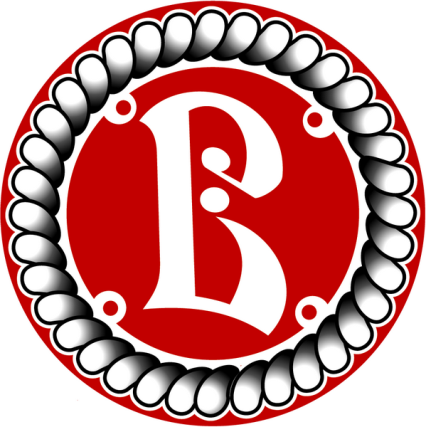 Руководители: Жирнова Евгения Евгеньевна                            Чижик Ольга ФеодосьевнаКомандир ШСК: Приходько ВладимирДевиз ШСК: «Клуб «Витязи» идёт вперёд,                                                       Наш клуб спортивный удача ждёт!»Совет ШСК: Лобанова Евгения, Орлов Андрей, Цыб Денис, Дёмина Юлия,                                                 Андреев Владимир, Зорин Данил, Килина АннаЧлены ШСК в 2023-2024 учебном году1 Аносов Леонид                                          20 Родионов Кирилл                                     2 Ежов Андрей                                             21 Лытасов Никита                                         3 Скрипов Олег                                            22  Плотникова Дарья4 Ильина Ульяна                                          23 Доронин Сергей5 Филина Олеся                                           24 Коровкина Вероника6 Изюмов Тимур                                          25 Вершинина Ксения7 Полудницын Илья                                     26  Цыварев Алексей8 Никитин Георгий                                       27 Фролова Юлия9 Коновалов Дмитрий                                   28 Бабинцева Арина10 Звягин Кирилл                                          29 Сибирцева Виктория11 Кузнецова Дарья                                       30  Лашова Вероника12Криворучко Дарья                                   31 Кашин Никита13 Степанова Маргарита                               32 Титов Вадим14 Першина Дарина                                       33 Ладыгина Ксения15 Орлов Александр                                       34 Лисов Дмитрий16Капитонов Дима                                         35 Рудакова Валерия17 Клейков Кирилл                                        36 Илюшина Влада18 Шаталова Вера                                          37 Иванова Рита19 Лунин Евгений                                      38 Лукянчук Мария39 Орлов Андрей40  Котов Никита                                           68  Митькин Илья41 Макарьин Вячеслав                                  69 Лобанова Евгения42 Хилобоков Алексей                                  70 Лола Карина43 Мовчан Артём                                           71 Иголкин Сегрей44  Данилова Виктория                                 72 Андреев Владимир   45 Корунова Даша                                         73 Карабут Екатерина                              46 Грибулин Максим                                    74 Смирнова Ксения                       47  Ткаченко Арина                                       75 Милькова Арина                                    48 Дементьев Платон                                     76 Попов Даниил                 49 Александров Матвей                                77 Манько Егор50  Критцкий Никита                                     78 Попова Лиля51 Ракитин Максим                                        79 Сальникова Даша52 Цыб Денис                                                  80 Дёмина Юлия53 Александровы Матвей                              81 Тюлин Артём                                                  54  Шерстенников Тимофей                          82 Саладин Максим55 Архипкина Юлия                                       83  Липов Гордей                                                    57 Шерстенников Тимофей                            84  Капустина Ева                58 Кокорина Арина                                          85 Шевальницына Софья                 59 Цыварева Ирина                                          86 Пантин Глег                              60 Кашкаров Артемий                                      87 Мишустин Тимур                                   61 Богданов Даниил                                          88 Бабайкин Артём                                                 62  Суханова Ксения                                          89 Лунин Евгений                                                    63  Целикова Елизавета                                     90 Мякшина Анастасия                                      64  Мухин Илья                                                   91 Яшин Вячеслав                                                                       65 Гальченко Иван                                              92 Чижик Полина                                                                                                                                    66 Карелин Андрей                                             93 Скрипов Олег                                                                                                                    67 Михеев Андрей                                              94 Куприн Семён                              99 Лобанов Никита                                             95 Изюмов Тимур96  Карепин Артём                                            97 Клейков Кирилл                                             98 Носаль Арина99 Сорокина Юля100 Фурашев Тимур101 Пешакова Галина102 Килина Анна103 Самсонов Даня104 Обрезкова Александра105 Белинская Анастасия106 Смирнов Дима107 Новиков Максим108 Корников Никита109 Чижик Сергей110  Кирнина Вера111 Ермолина Евангелина112 Щукин Илья113Гамилолвский Матвей114 Лопатина Вероника115 Аносов Григорий116Федосеев Макар